SVIM ZAINTERESIRANIM GOSPODARSKIM		SUBJEKTIMAUrbroj: R6- 11438/17.U Osijeku,  28. lipnja  2017. 	Poštovani,temeljem članka 198. stavka 4. Zakona o javnoj nabavi (Narodne novine, broj 120/2016; u daljnjem tekstu: ZJN 2016) javni naručitelj Klinički bolnički centar Osijek je dana 31. ožujka 2017.g. na svojim internetskim stranicama http://www.kbco.hr/informacije/javna-nabava/ objavio obavijest o prethodnom savjetovanju sa zainteresiranim gospodarskim subjektima, Nacrt dokumentacije o nabavi te tehničku specifikaciju za nabavu medicinskog potrošnog materijala za intervencijsku gastroenterologiju s namjerom sklapanja okvirnog sporazuma za razdoblje od dvije godine s jednim gospodarskim subjektom za svaku grupu predmeta nabave.	Prethodno savjetovanje sa zainteresiranim gospodarskim subjektima trajalo je do 06. travnja 2017. godine	Tijekom prethodnog savjetovanja Naručitelj je zaprimio primjedbe i prijedloge o nacrtu dokumentacije o nabavi i tehničkoj specifikaciji predmeta nabave šest zainteresiranih gospodarskih subjekata. U nastavku navodimo primjedbe i prijedloge gospodarskih subjekata na koje dajemo odgovore kako slijedi:	Ad 1.) Primjedbe i prijedlozi zainteresiranog gospodarskog subjekta: Prvi gospodarski subjekt je uputio zahtjev Naručitelju s prijedlozima za izmjenom dokumentacije o nabavi u dijelu tehničkih specifikacija. Kako se ne bi dovelo do ograničenja tržišnog natjecanja i diskriminacije pojedinih ponuditelja, gospodarski subjekt je zatražio formiranje novih grupa predmeta nabave, i to:za grupe 1, 2 i 3 - Kliješta za biopsiju - I, II i III dio, traži se formiranje nove grupe - IV dio koja sadrži 3 stavke.za grupe 4 i 5 - Pribor za vađenje stranih tijela - I i II dio, traži se formiranje nove grupe - III dio koja sadrži 3 stavke.za grupe 6, 7 i 8 - Pribor za polipektomiju - I, II i III dio, traži se formiranje nove grupe - IV dio koja sadrži 3 stavke.za grupe 12, 13 i 14 - Potrošni materijal za hemostazu - I, II i III dio, traži se formiranje nove grupe - IV dio koja sadrži 4 stavke.za grupu 15 - Klipse za zaustavljanje krvarenja, traži se formiranje nove grupe Klipse za zaustavljanje krvarenja - II dio koja sadrži 2 stavke.za grupe 16, 17, 18 i 19 - Potrošni materijal za EUS - I, II, III i IV dio, traži se formiranje nove grupe - V dio koja sadrži 1 stavku.za grupu 20 -  Balon kateteri  i grupu 21 - Balon dilatatori, traži se formiranje nove grupe Balon kateteri i dilatatori - II dio koja sadrži 6 stavki.za grupe 24, 25, 26 i 27 - Žice vodilice - I, II, III i IV dio, traži se formiranje nove grupe - V dio koja sadrži 3 stavke.za grupe 28, 29 i 30 - Stentovi - I, II, III dio, traži se formiranje nove grupe - IV dio koja sadrži 13 stavki.za grupe 31, 32 i 33 - Pribor za papilotomiju - I, II, III dio, traži se formiranje nove grupe IV dio koja sadrži 4 stavke.Odgovor Naručitelja:Naručitelj je razmotrio prijedlog gospodarskog subjekta za izmjenom tehničke specifikacije u smislu dodavanja novih grupa predmeta nabave te djelomično prihvaća prijedlog za dodavanjem novih grupa predmeta nabave, kako slijedi:za grupe 1, 2 i 3 - Kliješta za biopsiju - I, II i III dio, traži se formiranje nove grupe - IV dio koja sadrži 3 stavke - Naručitelj ne prihvaća prijedlog za izmjenom DON.za grupe 4 i 5 - Pribor za vađenje stranih tijela - I i II dio, traži se formiranje nove grupe - III dio koja sadrži 3 stavke - Naručitelj prihvaća prijedlog za izmjenom DON.za grupe 6, 7 i 8 - Pribor za polipektomiju - I, II i III dio, traži se formiranje nove grupe - IV dio koja sadrži 3 stavke - Naručitelj ne prihvaća prijedlog za izmjenom DONza grupe 12, 13 i 14 - Potrošni materijal za hemostazu - I, II i III dio, traži se formiranje nove grupe - IV dio koja sadrži 4 stavke - Naručitelj prihvaća prijedlog za izmjenom DON.za grupu 15 - Klipse za zaustavljanje krvarenja, traži se formiranje nove grupe Klipse za zaustavljanje krvarenja - II dio koja sadrži 2 stavke - Naručitelj ne prihvaća prijedlog za izmjenom DON.za grupe 16, 17, 18 i 19 - Potrošni materijal za EUS - I, II, III i IV dio, traži se formiranje nove grupe - V dio koja sadrži 1 stavku -  Naručitelj prihvaća prijedlog za izmjenom DONza grupu 20 -  Balon kateteri  i grupu 21 - Balon dilatatori, traži se formiranje nove grupe Balon kateteri i dilatatori - II dio koja sadrži 6 stavki - Naručitelj ne prihvaća prijedlog za izmjenom DON.za grupe 24, 25, 26 i 27 - Žice vodilice - I, II, III i IV dio, traži se formiranje nove grupe - V dio koja sadrži 3 stavke -  Naručitelj prihvaća prijedlog za izmjenom DONza grupe 28, 29 i 30 - Stentovi - I, II, III dio, traži se formiranje nove grupe - IV dio koja sadrži 13 stavki  - Naručitelj ne prihvaća prijedlog za izmjenom DON.za grupe 31, 32 i 33 - Pribor za papilotomiju - I, II, III dio, traži se formiranje nove grupe IV dio koja sadrži 4 stavke - Naručitelj ne prihvaća prijedlog za izmjenom DON.Kako bi tehničke specifikacije omogućile jednak pristup postupku javne nabave, Naručitelj uvažava različita tehnička rješenja sukladno svojim stvarnim potrebama. Tehnička specifikacija predmetnog postupka nema učinak stvaranja neopravdanih prepreka za otvaranje javne nabave tržišnom natjecanju. Ad 2.) Primjedbe i prijedlozi zainteresiranog gospodarskog subjekta:Drugi gospodarski subjekt je u zahtjevu predložio Naručitelju izmjenu dokumentacije o nabavi u dijelu tehničke specifikacije:2. grupa predmeta nabave: stavka 1 - traži se brisanje stavke uz objašnjenje da se proizvod više ne proizvodi;4. grupa predmeta nabave: stavka 1 - traži se izmjena karakteristike;4. grupa predmeta nabave: stavka 2 - traži se izmjena karakteristike;4. grupa predmeta nabave: stavka 11 - traži se brisanje stavke uz obrazloženje da je sličan proizvod naveden u grupi 8;6. grupa predmeta nabave: stavka 1 - traži se izdvajanje stavke 1. iz grupe u novu grupu;6. grupa predmeta nabave: stavka 4 - traži se izdvajanje stavke 4. iz grupe u novu grupu;6. grupa predmeta nabave: stavka 7 - traži se izdvajanje stavke 1. iz grupe u novu grupu i izmjenu karakteristika proizvoda;12. grupa predmeta nabave: stavka 1 - traži se izdvajanje ili brisanje stavke iz grupe uz obrazloženje da je sličan proizvod naveden u grupi 13;12. grupa predmeta nabave: stavka 2 - traži se izdvajanje ili brisanje stavke iz grupe uz obrazloženje da je sličan proizvod naveden u grupi 13;12. grupa predmeta nabave: stavka 3 - traži se izdvajanje ili brisanje stavke iz grupe uz obrazloženje da je sličan proizvod naveden u grupi 13;12. grupa predmeta nabave: stavka 4 - traži se brisanje stavke iz grupe uz obrazloženje da je isti proizvod naveden u grupi 15;12. grupa predmeta nabave: stavka 16 - traži se izmjena karakteristike proizvoda;12. grupa predmeta nabave: stavka 19 - traži se izmjena karakteristike proizvoda.Odgovor Naručitelja:Naručitelj djelomično prihvaća prijedlog gospodarskog subjekta za izmjenom dokumentacije o nabavi u dijelu tehničke specifikacija, kako slijedi:2. grupa predmeta nabave: stavka 1 -  Naručitelj prihvaća prijedlog za izmjenom DON ;4. grupa predmeta nabave: stavka 1 - Naručitelj prihvaća prijedlog za izmjenu tehničke karakteristike proizvoda; 4. grupa predmeta nabave: stavka 2 - Naručitelj prihvaća prijedlog za izmjenu tehničke karakteristike proizvoda; 4. grupa predmeta nabave: stavka 11 - Naručitelj ne prihvaća prijedlog za izmjenom DON;6. grupa predmeta nabave: stavka 1 - Naručitelj ne prihvaća prijedlog za izmjenom DON;6. grupa predmeta nabave: stavka 4 - Naručitelj ne prihvaća prijedlog za izmjenom DON;6. grupa predmeta nabave: stavka 7 - Naručitelj ne prihvaća prijedlog za izmjenom DON;12. grupa predmeta nabave: stavka 1 - Naručitelj ne prihvaća prijedlog za izmjenom DON jer se ne radi o istom proizvodu;12. grupa predmeta nabave: stavka 2 - Naručitelj ne prihvaća prijedlog za izmjenom DON jer se ne radi o istom proizvodu;12. grupa predmeta nabave: stavka 3 - Naručitelj ne prihvaća prijedlog za izmjenom DON jer se ne radi o istom proizvodu;12. grupa predmeta nabave: stavka 4 - Naručitelj prihvaća prijedlog za izmjenom DON;12. grupa predmeta nabave: stavka 16 - Naručitelj ne prihvaća prijedlog za izmjenom DON;12. grupa predmeta nabave: stavka 19 - Naručitelj ne prihvaća prijedlog za izmjenom DON.Ad 3.) Primjedbe i prijedlozi zainteresiranog gospodarskog subjekta:Treći gospodarski subjekt je uputio Naručitelj zahtjev s tri prijedloga za izmjenom dokumentacije o nabavi, i to:Gospodarski subjekt smatra da je procijenjena vrijednost za grupu 36 u iznosu od 445.000,00 previsoka u odnosu na količinu traženog materijala;Gospodarski subjekt smatra da je procijenjena vrijednost za grupu 37 u iznosu od 22.000,00 premala za količinu traženog materijala, te procjenjuje da vrijednost materijala u grupi 37 iznosi oko 200.000,00;Gospodarski subjekt predlaže izmjenu tehničkih karakteristika u grupi 38. Prijedlog promjena:Dimenzije kapsule do max. 28x11,5 mm umjesto 26x11 mmTežina capsule do max. 4.4 grama umjesto 3 gramaRezolucija slika dobivene videokapsulom 256x256 pixela umjesto 320x320 pikselaVremensko trajanje kapsule minimalno 13 sati umjesto 11 satiVidno polje najmanje 160 stupnjeva. Ova karakteristika nije navedena u opisu, te gospodarski subjekt smatramo da je jako važna jer opisuje  veličinu vidnog pojasa koji se prikazuje na slici tankog crijeva koja se kasnije analizira.Odgovor Naručitelja:Naručitelj prihvaća prijedlog te će revidirati procijenjenu vrijednost grupe.Naručitelj prihvaća prijedlog te će revidirati procijenjenu vrijednost grupeNaručitelj prihvaća prijedlog za izmjenom tehničkih karakteristika predmeta nabave u grupi 39. Naručitelj će razmotriti prijedloge i ostalih gospodarskih subjekata za izmjenom tehničke specifikacije za grupu 39 te izmijeniti tehničku specifikaciju sukladno prijedlozima svih gospodarskih subjekata.Ad 4.) Primjedbe i prijedlozi zainteresiranog gospodarskog subjekta:Četvrti gospodarski subjekt predlaže izmjenu procijenjene vrijednosti grupe 13 predmeta nabave sukladno realnim tržišnim vrijednostima potrošnog materijala: umjesto 242.000,00 kn, predlaže povećanje procijenjene vrijednosti grupe 13 na 356.000,00 kn.Odgovor Naručitelja:	Naručitelj prihvaća prijedlog izmjene.Ad 5.) Primjedbe i prijedlozi zainteresiranog gospodarskog subjekta:Peti gospodarski subjekt u svom zahtjevu smatra da su nužne izmjene tehničke specifikacije po pitanju grupa predmeta nabave, kao i procijenjenih vrijednosti nabave. Navodi da su u nekim grupama izmiješani proizvodi koji se koriste u dijagnostičkoj i terapeutskoj gastroenterologiji, u nekim od istih grupa opisani su proizvodi određenih tvrtki. Navode i potrebu revidiranja procijenjene vrijednosti grupa predmeta nabave.Odgovor Naručitelja:S obzirom da je gospodarski subjekt uopćeno tražio izmjenu dokumentacije o nabavi u predmetnom postupku bez konkretnih prijedloga, osim prijedloga za izmjenu procijenjene vrijednosti grupe 33, Naručitelj će isto uzeti te izmijeniti tehničku specifikaciju sukladno zahtjevima svih zainteresiranih gospodarskih subjekata u ovom postupku.Ad 6) Primjedbe i prijedlozi zainteresiranog gospodarskog subjekta: Šesti gospodarski subjekt je zatražio izmjenu dokumentacije o nabavi u dijelu tehničke specifikacije za pojedine grupe predmeta nabave, i to:3. grupa, stavke 5. i 6. - traži se izdvajanje u posebnu grupu predmeta nabave;4. grupa, stavke 7., 8., 9. i 10. - traži se izdvajanje u posebnu grupu predmeta nabave;grupa, stavka 4. - traži se izdvajanje u posebnu grupu predmeta nabave;12. grupa, stavke 5., 6., 11. i 12. - traži se izdvajanje u posebnu grupu predmeta nabave;20. grupa, stavke 1. i 2. - traži se izdvajanje u posebnu grupu predmeta nabave;21. grupa, stavka 2.- traži se izdvajanje u posebnu grupu predmeta nabave;28. grupa, stavke 1. i 2. - traži se izdvajanje u posebnu grupu predmeta nabave;29. grupa, stavka 2. - traži se izdvajanje u posebnu grupu predmeta nabave;29. grupa, stavke 3. i 4. - traži se iz opisa predmeta nabave izbaciti „metalni ring“;31. grupa, stavke 1. i 2. - traži se izdvajanje u posebnu grupu predmeta nabave;32. grupa, stavke 4., 5., 6. i 7. - traži se izdvajanje u posebnu grupu predmeta nabave;34. grupa, stavke 2., 3. i 4. - traži se izdvajanje u posebnu grupu predmeta nabave;37. grupa, stavke 5., 10. i 11. - traži se izdvajanje u posebnu grupu predmeta nabave;39. grupa - predlaže se izmjena tehničkih karakteristika videokapsule za snimanje tankog crijeva, te povećanje procijenjene vrijednosti grupe.Odgovor Naručitelja:3. grupa, stavke 5. i 6. - Naručitelj ne prihvaća prijedlog za izmjenom DON;4. grupa, stavke 7., 8., 9. i 10. - Naručitelj ne prihvaća prijedlog za izmjenom DON;6. grupa, stavka 4. - Naručitelj prihvaća ne prijedlog za izmjenom DON;12. grupa, stavke 5., 6., 11. i 12. - Naručitelj ne prihvaća prijedlog za izmjenom DON;20. grupa, stavke 1. i 2. - Naručitelj ne prihvaća prijedlog za izmjenom DON;21. grupa, stavka 2.- Naručitelj ne prihvaća prijedlog za izmjenom DON;28. grupa, stavke 1. i 2. - Naručitelj ne prihvaća prijedlog za izmjenom DON;29. grupa, stavka 2. - Naručitelj ne prihvaća prijedlog za izmjenom DON;29. grupa, stavke 3. i 4. - Naručitelj ne prihvaća prijedlog za izmjenom DON“;31. grupa, stavke 1. i 2. - Naručitelj ne prihvaća prijedlog za izmjenom DON32. grupa, stavke 4., 5., 6. i 7. - Naručitelj ne prihvaća prijedlog za izmjenom DON;34. grupa, stavke 2., 3. i 4. - Naručitelj ne prihvaća prijedlog za izmjenom DON;37. grupa, stavke 5., 10. i 11. - Naručitelj ne prihvaća prijedlog za izmjenom DON;39. grupa - Naručitelj djelomično prihvaća prijedlog za izmjenom tehničkih karakteristika predmeta nabave u grupi 38. Naručitelj će razmotriti prijedloge i ostalih gospodarskih subjekata za izmjenom tehničke specifikacije za grupu 38 te izmijeniti tehničku specifikaciju sukladno prijedlozima svih gospodarskih subjekata								Voditelj Službe za poslove nabave:								  	 Boris Flegar, dipl.oec.KLINIČKI BOLNIČKI CENTAR OSIJEKSlužba za poslove nabaveVoditelj Službe:Boris Flegar, dipl.oec.Josipa Huttlera 431000 Osijek, HrvatskaTel: 031/511-111E-mail: boris.flegar@gmail.com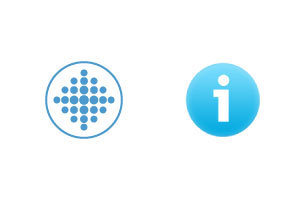 UNIVERSITY HOSPITAL OSIJEKDepartment of SupplyHead of DepartmentBoris Flegar, B.Sc (Econ.Josipa Huttlera 431000 Osijek, HrvatskaPhone: +385 31 511 111E-mail: boris.flegar@gmail.comPREDMET:Izvješće o prihvaćenim i neprihvaćenim primjedbama i prijedlozima u provedenom prethodnom savjetovanju sa zainteresiranim gospodarskim subjektima za pripremu i provedbu otvorenog postupka javne nabave velike vrijednosti za nabavu:MEDICINSKOG POTROŠNOG MATERIJALA ZA INTERVENCIJSKU GASTROENTEROLOGIJU za potrebe KBC-a Osijekevidencijski broj nabave: VV-17/7.- dostavlja se!